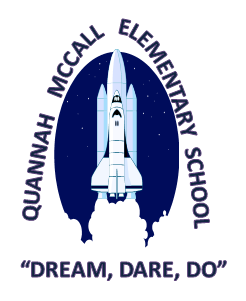 MinutesQuannah McCall ESSchool Organizational Team Meeting January 25th, 2021School Organizational Team Members:Willie Emerson, MemberRichard Savage, MemberAna Maria Luz Garcia, MemberJenyffer Guillen, MemberStacy Hardeman, MemberSyrenna Caldwell, MemberAll meeting agenda and minutes are made public at the following website https://www.quannahmccallelementary.comWelcome & Roll CallMeeting called to order at 7:34 amMembers present: Richard Savage, Willie Emerson, Katie Rankin, Amanda LushReview and Approval of Previous MinutesThe SOT voted to forego the reading of the previous minutes and therefore approve the previous minutes. Agenda ItemsTitle 1 BudgetThe SOT reviewed the Title I Budget Literacy NightWill take place on March 3rd during literacy weekScience NightThe school will talk to Ms. Clansy about heading Science Night. Will happen April 14th. On Arbor Day the Las Vegas Rotary Club will be organizing a tree planting ceremony where the 4th grade will be in attendance. Staffing Staff AllocationsNext year we will receive our full allocation for staffing along with Victory funds to support smaller classrooms. Title I Budget will support one kinder teacher in addition to the allocated teachers. McCall will continue to have additional minutes added to the day in the following school year. McCall will continue to have six specials with a six-day rotation.McCall will continue to provide a humanities as a special McCall will staff to learning strategist Update on Special ProjectsThe SOT reviewed Special Projects including Front GateMarqueeAsphalt  General DiscussionLeader in Me Training is scheduled for February 7th and will happen before or after school. InformationNext SOT is scheduled for February 24th Public Comment No public comment AdjournmentSOT adjourned at 7:55 am